О проведении стратегической сессии25 и 26 апреля 2022 годаУважаемые руководители!В рамках реализации Региональной дорожной карты  проекта Адресной методической помощи 500+ в Ростовской области (на 2022 год),  утвержденной приказом минобразования Ростовской области от 24.02.2022 №173, и Плана мероприятий («дорожная карта») ГБУ ДПО РО РИПК и ППРО по комплексу мер поддержки школ, работающих в сложных социальных условиях, демонстрирующих низкие образовательные результаты на 2020-2023 годы, Центр непрерывного повышения профессионального мастерства педагогических работников ГБУ ДПО РО РИПК и ППРО проводит 25 и 26 апреля 2022 года  стратегическую сессию «Новые вызовы в деятельности общеобразовательной организации с низкими образовательными результатами: контексты, стратегические решения, результаты».  Мероприятие будет проведено в смешанном формате: очно и on-line. Цели проведения стратегической сессии:организовать коллективную работу по выявлению основных приоритетов для развития школ, испытывающих затруднения в обеспечении качества общего образования;обеспечить коллективное формирование путей решения проблем, значимых для общеобразовательных организаций с низкими образовательными результатами, в т.ч. и для участников проекта 500+.Прошу Вас обеспечить участие в работе стратегической сессии представителей общеобразовательных организаций (приложение №1) в соответствии с Программой стратегической сессии (приложение №2), муниципальных координаторов проекта 500+, кураторов школ – участников проекта 500+, с учетом рекомендации по использованию  разных форматов стратегической сессии (приложения №3). Ссылки для подключения обозначены в Программе стратегической сессии.Дополнительно сообщаем о необходимости  участникам стратегической сессии зарегистрироваться до 22 апреля 2022 года, выбрать                          площадку для работы 26.04.2022 по  ссылке: https://docs.google.com/forms/d/e/1FAIpQLSdc54Svvzg7LNgfQJN3C0_6vrFWNkGTna5nr4vIPNOb9kVKYA/viewform.По итогам стратегической сессии участникам мероприятия будут выданы сертификаты. По вопросам участия в стратегической сессии обращаться к Хребтовой Октябрине Хазретовне по тел. 8-903-471-46-13 и электронной почте:  hrebtova@roipkpro.ru.И.о. ректора                                                                                     Н.П. ЭповаХребтова  Октябрина Хазретовна8 903 471 46 13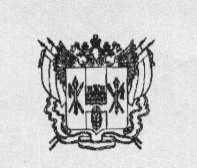 МИНОБРАЗОВАНИЕ РОСТОВСКОЙ ОБЛАСТИГосударственное бюджетное учреждение дополнительного профессионального образования Ростовской области «Ростовский институт повышения квалификации и профессиональной переподготовки работников образования»(ГБУ ДПО РО РИПК и ППРО)пер. Гвардейский, 2/51,Ростов-на-Дону, 344011Тел.: (863) 267-56-00 Е-mаil: institut@roipkpro.ruОКПО  02090438, ОГРН 1026103292918,ИНН/КПП 6164046319/61640100119.04.2022 № 24-162/275на № __________ от __________Руководителям муниципальныхорганов, осуществляющихуправление в сфере образования Ростовской области